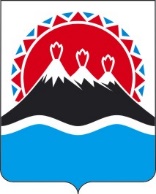 П О С Т А Н О В Л Е Н И ЕПРАВИТЕЛЬСТВАКАМЧАТСКОГО КРАЯг. Петропавловск-КамчатскийВ соответствии с пунктом 6 статьи 2 Закона Камчатского края от 28.04.2008 № 37 «О размере ежемесячного вознаграждения приемным родителям в Камчатском крае и о порядке его выплаты»ПРАВИТЕЛЬСТВО ПОСТАНОВЛЯЕТ:1. Проиндексировать с 1 декабря 2022 года ежемесячное вознаграждение приемным родителям в Камчатском крае на 4 процента.2. Настоящее постановление вступает в силу со дня официального опубликования и распространяется на правоотношения, возникшие с 1 декабря 2022 года.[Дата регистрации]№[Номер документа]Об индексации ежемесячного вознаграждения приемным родителям в Камчатском краеПредседатель Правительства Камчатского края[горизонтальный штамп подписи 1]Е.А. Чекин